ELIM COVENANT CHURCHSeptember 1, 2019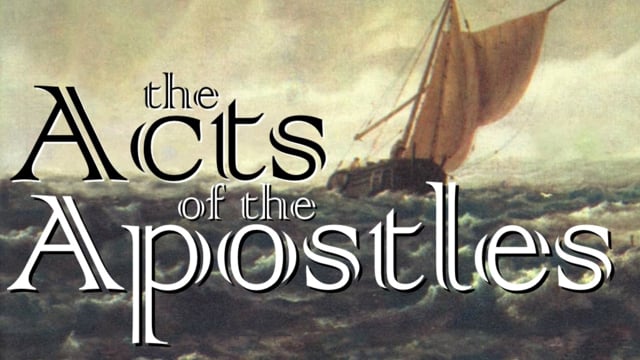 Elim Covenant Church5201 18th Avenue Moline, IL 61265(309) 764-6920Website: www.elimqc.orgWORSHIP CELEBRATIONSeptember 1, 2019Elim’s mission statement:“To develop leaders who will impact the world for Christ.”  GATHERING BEFORE GODWe are invited into the presence of God!Please turn your cell phones off   Please sign the register book & pass it on.PRE-WORSHIP MUSIC SETGREETING ONE ANOTHER ANNOUNCEMENTS 	 Elizabeth PetersonMEMORY VERSE OF THE MONTH  “. . .Do not fear what they fear; do not be frightened.”— Isaiah 8:12bADORATION TO GODWe offer to God “a sacrifice of praise,” expressing our love and devotion to Him.WORSHIP SONGS“Build Your Kingdom Here”	 “Mighty to Save” 	“It is Well”CHILDREN’S SERMON	(Children dismissed for Children’s Church, please for ages 3 thru 5th grade only).OFFERTORYOFFERING OUR GIFTS TO GOD HEARING FROM GODWe give our attention to God by opening our lives to His Word!  We invite God’s Spirit to take this Word into our lives that we might be formed into the image and likeness of Jesus!WORDS FROM GOD	Acts 11:19-26; 12:1-11Scripture Reader, Chip Hesler(Red Bibles p. 1151)MESSAGE “Experiencing Acts: The Help of Angels”By Pastor Steve PetersonPRAYERS TO GODNow that God has spoken to us, it is time for us to speak to Him!CELEBRATION OF THE LORD’S SUPPERCall to CommunionInvitation to the Lord’s Table Sharing of the Bread and CupPRAYERS OF THE PEOPLE BEING SENT BY GODGod sends us out into the world that He desperately loves.  WORSHIP SONG	“I’ll Fly Away”BENEDICTIONScripture Readings for the WeekTODAY’S GREETERS 	Juanita Arellanos and Sandy ParrottHEAD USHER	Don Peterson USHERS	Martin Bear, Confirmation Students SOUND SYSTEM	Tim Hennings POWER POINT VIDEO	Josh Parrott Sermon NotesSeptember 1, 2019“Experiencing Acts: The Help of Angels”Acts 11:19-26; 12:1-11Key Text: “for he breaks down gates of bronze and cuts through bars of iron” (Ps. 107:16)Key Thought: God works in so many ways to save us, support us and sustain us.Intro & ContextAntioch: A ______________church is born (cf. Acts 13:1-3; 14:26)Barnabas: Leading by _______________(cf. Acts 4:36; 9:27) “Therefore encourage one another and build each other up, just as in fact you are doing” (1 Ths. 5:11)Peter: An amazing ____________(cf. Ps. 91:11; 107:15-16; Isa. 42:7) “The angel of the Lord encamps around those who fear him, and he delivers them” (Ps. 34:7)ConclusionQUESTIONS FOR REFLECTION:How skilled are you in the art of encouragement?  Are you “hearty in approbation and lavish in praise?”Do you believe in God’s power to deliver us from evil?  In times of trouble, do you pray, believing as much?Prayer PagePraises: Dr. Robert Tenglin, the prayer retreat, and our prayer team who worked so hard to bring the retreat to us. Praise God!Prayer Concerns: The rise of shootings and violence. Protection for our children as they return to school.Those in Need of God’s Strength and Healing:Earl Burklund, Arlene Miller, Margaret Hasty, Anna Swanson, Jay and Judie Stanley, Margaret Crandall, Tasha Munger, Iva Cutler, Beverly Reese, and families that have lost loved ones, military families, and unspoken concerns.  Pray for Covenant Missionaries: 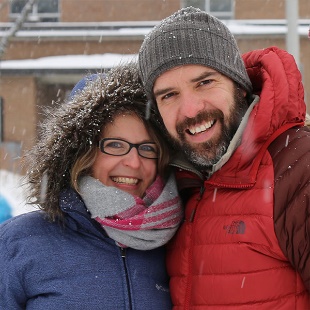 Diana & Timothy KeenerServing in Canada. Ministries include Church Planting, Congregational Vitality, Leadership Development In the coming year we’re looking forward to new opportunities as we enter into our fifth year of ministry in Quebec.Prayer Following Worship Please feel free to take your burden or praise to one of the Elim Prayer Team members available to pray with you.  Team members include Julie, Linda, Carolyn, Juanita, Tasha, and Martin and can be easily found at the back of the sanctuary in the northwest classroom behind the sound system booth.  Prayer GatheringsEach Monday evening at 5:30 p.m. there is a prayer gathering held at Elim. Also, there is a Wednesday morning prayer group meeting in Pastor’s office at 7:00 a.m. You are encouraged to come and pray with the team members and share your requests/praises.  Prayer ChainThe prayer network is used when special needs arise during the week.  Call Sandy at the church 764-6920 Monday thru Thursday 8:30 a.m. – 2:30 p.m. otherwise call or text Tasha Munger at (309) 281-8784 with your request.  If no answer, you may leave your concern on the answering machine and it will be relayed ASAP.God speaks in the silence of the heart. Listening is the beginning of prayer.—Mother TeresaDining Tour BooksDining tour books are available once again. Each book sells for $35.00 with a $12.00 profit if 15 or more are sold. Enjoy eating out while supporting our youth. Current books are valid through October 31, 2020 and are available in the church office. Twenty new restaurants have been added for a total of 153 restaurants. See Rachel, L.J. or Sandy to purchase yours. Check out https://quadcitiesdiningtour.com/restaurant/ for a full list of restaurants.It’s Shoebox Time!Shoeboxes for Operation Christmas Child are now available. A sign-up sheet is in the church office. Why not pick up a box or two or three and bless a Christmas child this year?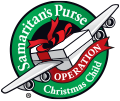 Choose a boy or girl, ages 2-4, 5-9 or 10-14. PLEASE include a WOW item, such as a doll or stuffed animal or a deflated soccer ball and air pump. When packing put the WOW item on top so the child sees it first when opening the box. Samaritan’s Purse requests new and quality items—look for good sales. Walk for Life 2019Saturday, September 14, 2019, Pregnancy Resources’ annual Walk for Life will take place at Veterans Memorial Park in Bettendorf and Empire Park in Hampton.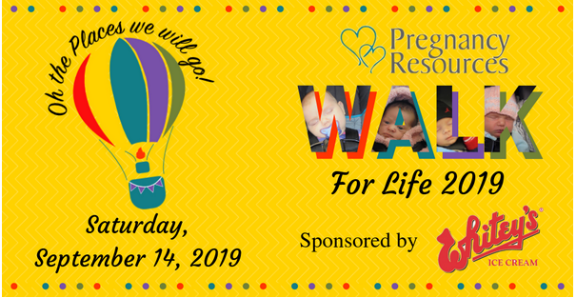 Check-in is 8:30 a.m. and the walk starts at 9:00 a.m. Why not grab a friend and go? You can register online at qcpregnancypartners.org/events. Mark Your Calendar!Women’s Bible Study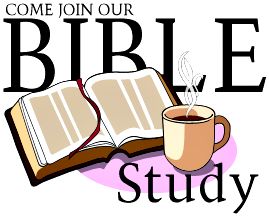 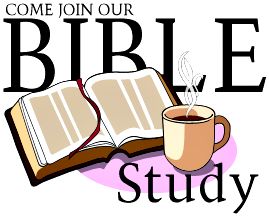 On Wednesday, September 4, 2019, from 5:30 p.m. to 7:00 p.m. the Women’s Bible Study will resume. They will be studying “Daily Preparedness for Spiritual Warfare.”Men’s BreakfastThe next Men’s Breakfast will be Saturday, September 7, 2019, at 8:00 a.m.  We will be doing a study on “Being a Dad Who Leads,” from a book by John MacArthur. There is a sign-up sheet on the table in the gathering area. 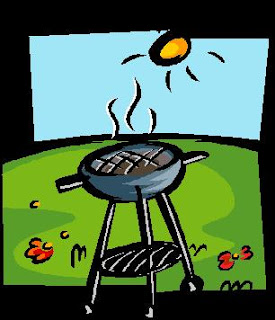 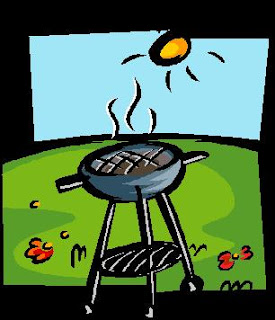 Neighborhood CookoutPlease come to our “Neighborhood Cookout,” Saturday, September 7 at 5:00 p.m. All you need to bring is a lawn chair and a smile. Everything else is provided. So, come and enjoy getting to know our neighbors and enjoy wonderful fellowship.New Members LunchIf you are interested in exploring membership at Elim Covenant Church please join us for a luncheon on Sunday, September 15, from 12:00 noon to 2:00 p.m. in the fellowship hall. There is a sign-up sheet on the table in the gathering area.Crescendo at First CovenantCrescendo Crunch exercise class meetings will continue on Thursdays through the end of October, from 9:30 to 10:30 a.m.Also, be sure to mark your calendar for the September 19 Crescendo lunch 12:00 to 1:30 p.m. GolderCare will be with us, presenting their program called, “Aging in Place—Staying in Your Home Longer.” You won’t want to miss it. It’s open to the public, so invite a friend for fun and fellowship. Bring your own lunch. Water and coffee are provided. Looking AheadAttendance Last Week   Sunday School = 41   Worship = 99CHILD CARE SCHEDULETODAY, September 1Sunday Spark class in worship service todaySunday Spark Jr.:  Meg Bear (John Thompson)Nursery: Cheryl Bear and Rachel PetersonNEXT WEEK, September 8Sunday Spark: Victoria Fowler (Sandy Parrott)Sunday Spark Jr.:  Rachel Peterson (Cindy Minard and Sara Padilla)Nursery: Diana Wood and Sheila YoeckelMOWING SCHEDULESeptember 7	 Jim Nelson and Mike HermannSeptember 14 	 Don Peterson and Don YoeckelSundayTitus 2:14 MondayIsaiah 33:6 TuesdayPsalms 147:11 WednesdayEphesians 1:3 ThursdayPsalms 37:28 Friday2 Chronicles 30:9 SaturdayPhilippians 3:20 SundaySeptember 19:00 a.m.  Sunday School 10:15 a.m.  Pre-Worship Music Set in the Sanctuary10:30 a.m.  Worship Celebration Service3:00 p.m.  GriefShareMondaySeptember 2Office Closed for Labor Day, No Church ActivitiesOffice Closed for Labor Day, No Church ActivitiesTuesdaySeptember 39:30 a.m.  SAS Bible StudyWednesdaySeptember 47:00 a.m.  “Amped” Prayer Meeting5:30 p.m.  Dollar Dinner5:30 p.m.  Women’s Bible Study 6:00 p.m.  SPARK and Axis6:15 p.m.  Videos and Discussions: God’s KingdomThursdaySeptember 59:30 a.m.  Crescendo Crunch at First CovenantSaturdaySeptember 78:00 a.m.  Men’s Breakfast5:00 p.m.  Neighborhood CookoutSundaySeptember 89:00 a.m.  Sunday School 10:15 a.m.  Pre-Worship Music Set in the Sanctuary10:30 a.m.  Worship Celebration Service3:00 p.m.  GriefShareSeptember Birthdays3 —Madeline Lumpkin4 — Lila Ferry4 — Austin Fowler9 — Mary Murphy10 — Thalia Padilla11 — Judy Martel11 — Joy WrightSeptember Anniversaries5 —Don and Jane Peterson9 — John and Pam ThompsonChurch website: elimqc.orgPastor’s e-mail:   pastor@elimqc.orgChurch office:      office@elimqc.orgChurch Office Phone (309) 764-6920